Контрольная работа должна содержать:Титульный лист, на котором указывается название образовательного учреждения, название учебного курса, номер группы, Ф.И.О. автора, Ф.И.О. преподавателя (рецензента), место и год выполнения работы; (титульный лист является первой страницей контрольной работы).Контрольная работа оформляется на листах формата А4, либо в отдельной 12-ти листовой тетради. Далее работу необходимо отсканировать и сохранить в формате PDF для загрузки в ЭИОС.Решение каждой задачи должно содержать:Краткая запись условия задачи.Перевод исходных величин в систему СИ.Пояснительные чертёж.Пояснения к решению задачи (законы, применяемые при решении, обоснование их применения).Решение задачи в «буквенном» виде (без промежуточных вычислений).Проверка размерности полученного решения.Часть 1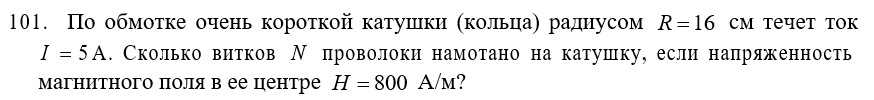 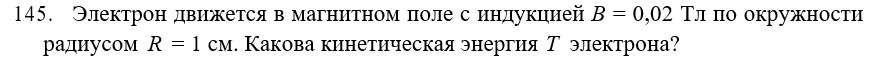 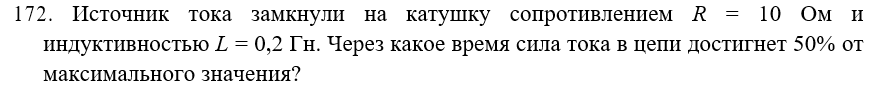 Часть 2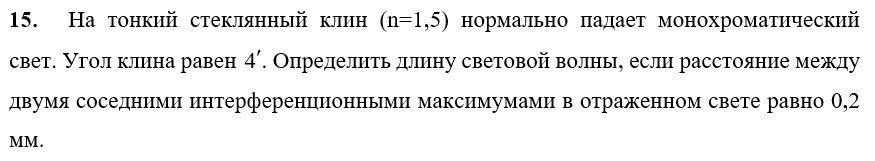 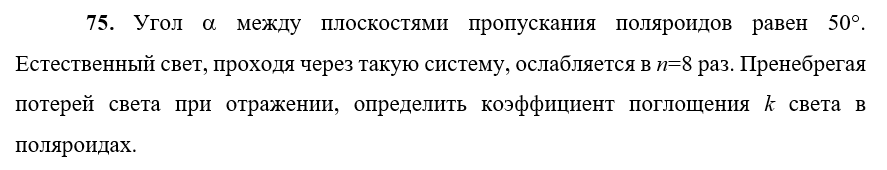 Часть 3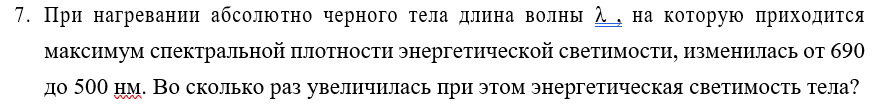 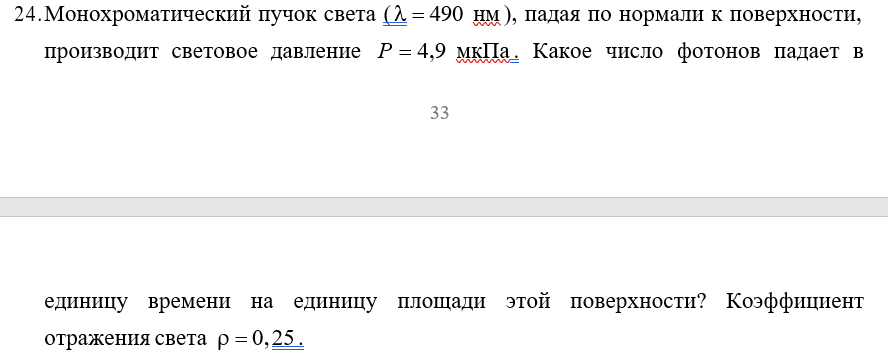 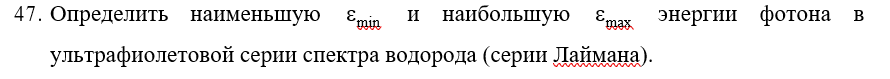 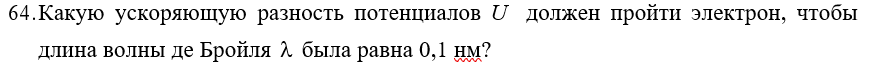 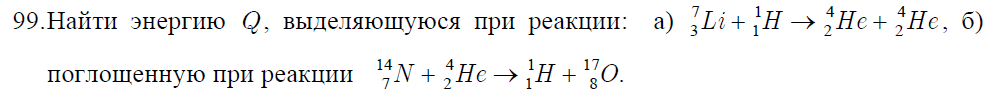 № Варианта№ ВариантаЧасть 1.ЭлектромагнетизмЧасть 1.ЭлектромагнетизмЧасть 1.ЭлектромагнетизмЧасть 2. ВолноваяоптикаЧасть 2. ВолноваяоптикаЧасть 3. Квантовая оптика. Атомная и ядерная физикаЧасть 3. Квантовая оптика. Атомная и ядерная физикаЧасть 3. Квантовая оптика. Атомная и ядерная физикаЧасть 3. Квантовая оптика. Атомная и ядерная физикаЧасть 3. Квантовая оптика. Атомная и ядерная физикаФИО студентаЗад.№1Зад.№2Зад.№3Зад.№1Зад.№2Зад.№1Зад.№2Зад.№3Зад.№4Зад.№528Кирилл Медко1011451721575724476499